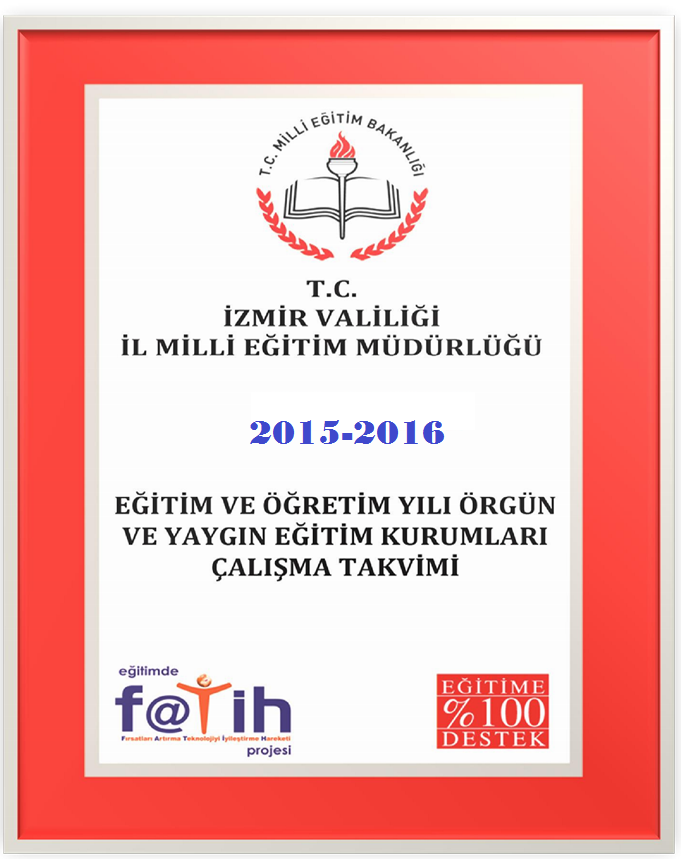 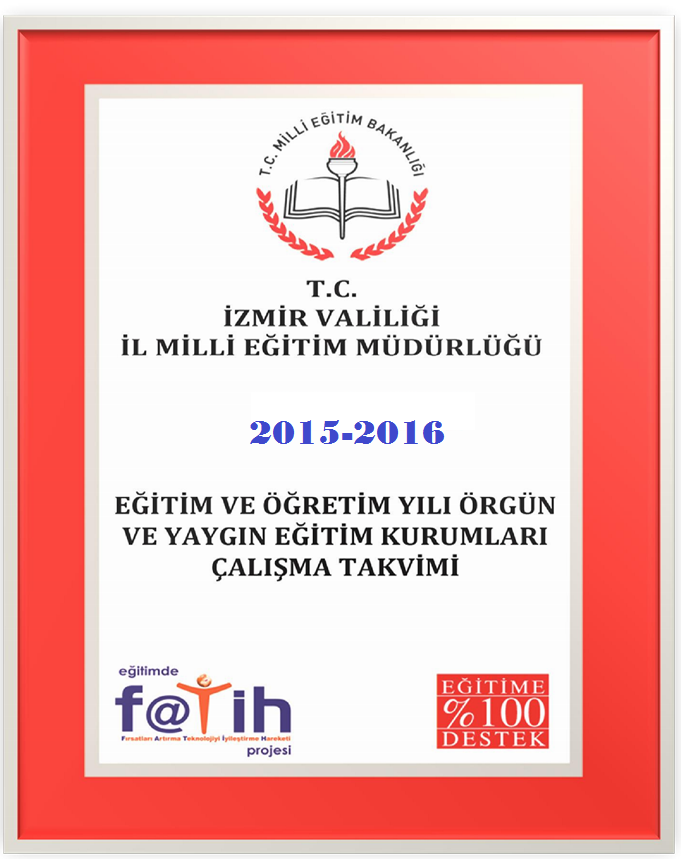 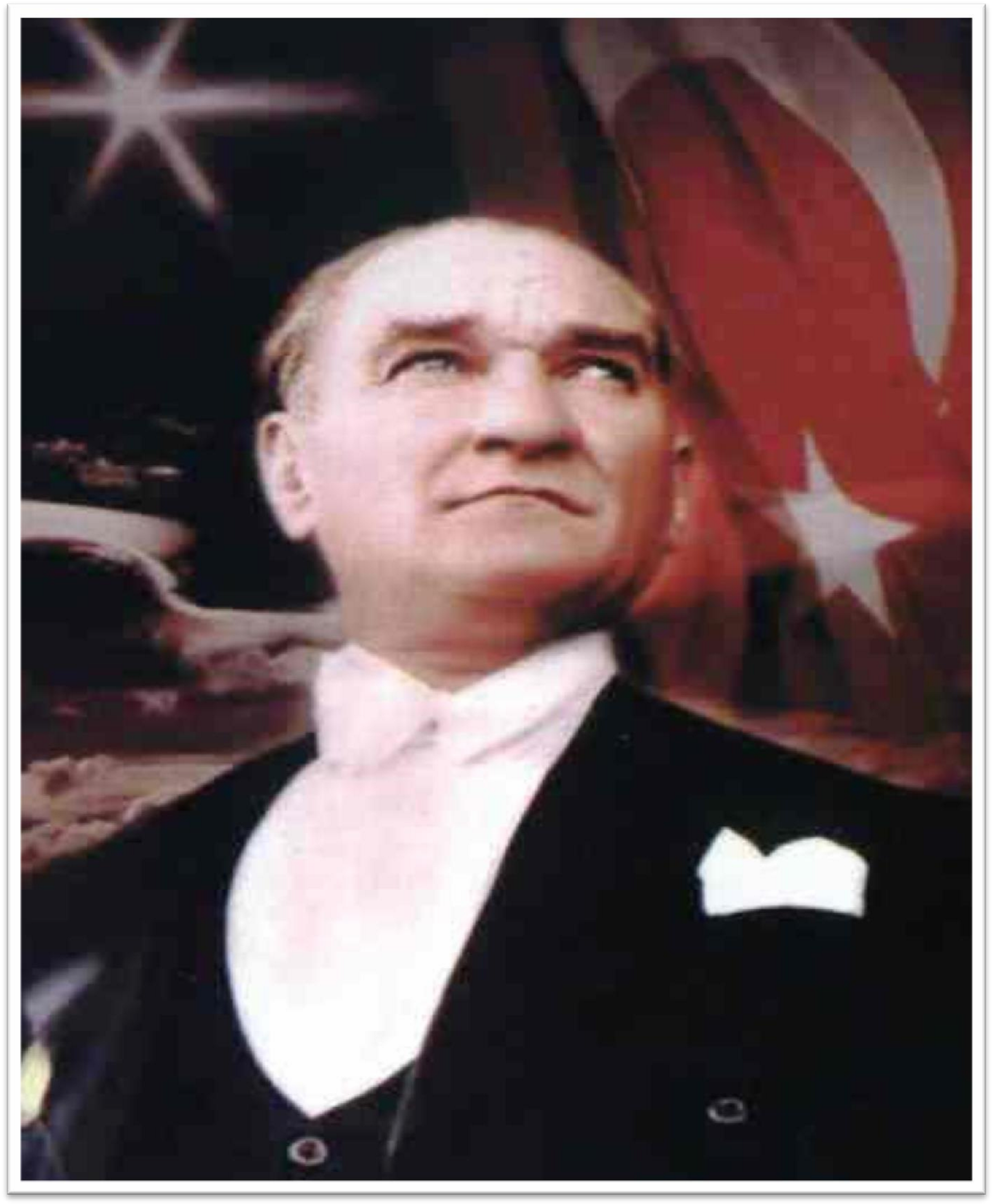 Saygıdeğer Meslektaşlarım, Kıymetli Veliler, Sevgili Öğrenciler,        Büyük idealler eğitimle başlar. 2015-2016 Eğitim Öğretim Yılı’nın büyük hedeflerin ve ideallerin gerçekleşeceği bir yıl olmasını diliyorum.        Yaşamımızın önemli aşamalarından biri olan eğitim-öğretim hayatında göstereceğimiz başarı ve her öğretim döneminin, bir önceki yıldan daha verimli geçmesi, gelecekle ilgili beklentilerimize bir adım daha yaklaşmak demektir. Bu nedenle Cumhuriyetimizin kurucusu büyük önder Atatürk’ün gösterdiği yolda ilerleyerek, çağdaş ülkeler arasında yerimizi alabilmemiz için, araştırma, sorgulama yeteneğine sahip, bilgi üretebilen ve değerlendirebilen, bilimsel gelişmeleri takip eden öğrenciler yetiştirmek ve verdiğimiz eğitim öğretimin kalitesini artırmak zorundayız.         Kıymetli öğretmen arkadaşlar, mesleğinizin asıl amacı, nesillere çağın gerektirdiği bilgi donanımını kazandırıp onları, içinde bulundukları çağı anlayıp yorumlayabilecek bilgi düzeyine ulaştırmaktır. Öğrencilerimizin ilgi ve kabiliyetlerini geliştirerek onlara gerekli bilgi, beceri, davranış ve birlikte iş görme alışkanlığı kazandırmak suretiyle onları hayata hazırlamak ve kendilerini mutlu kılacak, toplumun mutluluğuna katkıda bulunacak bir meslek sahibi olmalarını sağlamak en büyük hedefiniz olmalıdır. Bütün bunların yanında millet bilincini yaşatabilmek için de gençlerimize milli kültür ve değerlerimizi aktarmak başlıca görevlerinizdendir.            Değerli veliler, çocuklarınız için okullarımızla sürekli iletişim ve işbirliği içinde olmanız çok önemlidir. Öğrenci, öğretmen, okul yönetimi ve veli arasında kurulacak sağlıklı bir iletişim öğrencilerinizin başarılarını arttıracaktır.           Sevgili öğrenciler, sizler bizim geleceğimizin teminatısınız. Bizim bütün gayretimiz sizlerin en iyi şekilde yetişmeniz ve iyi birer yurttaş olabilmeniz içindir. Önümüzdeki yüzyılın yöneticileri, bilim adamları, öğretmenleri, doktorları sizler olacaksınız. Bu yüzden çağın teknolojik gelişmelerinden mutlaka yararlanmalı, kendinizi iyi yetiştirmeli başka bir deyişle çağı yakalamalısınız. Bizler de bunun için elimizden gelen her şeyi yapacağız. Okuyan, araştıran, sorgulayan, sonuç alabilen, ülkesini, bayrağını, tarihini seven birer insan olarak yetişmeniz en büyük amacımızdır.                                                                                      Bu duygu ve düşüncelerle, öğretmen arkadaşlarımın, öğrencilerimizin ve ailelerinin  ‘İlköğretim Haftası’nı en içten duygularla kutlarken 2015-2016 Eğitim-Öğretim Yılı’nın tüm toplumumuz için hayırlı, uğurlu ve başarılı geçmesini diler, saygılarımı sunarım.                                                                                                                                            Vefa BARDAKCI  											   İl Milli Eğitim Müdürü 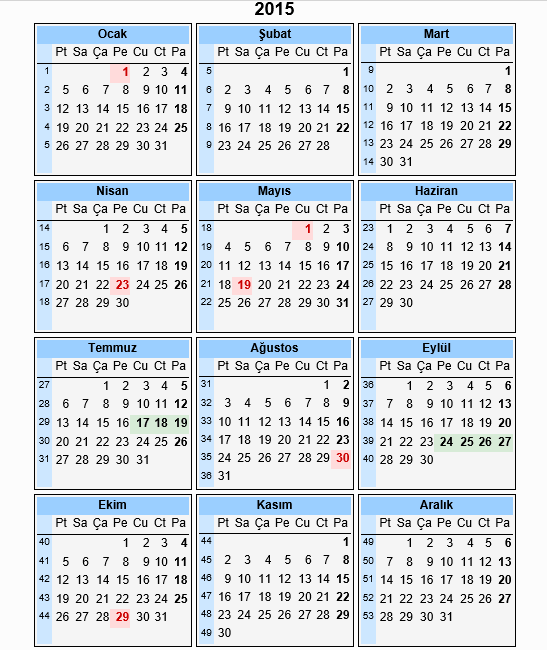 2016 TAKVİM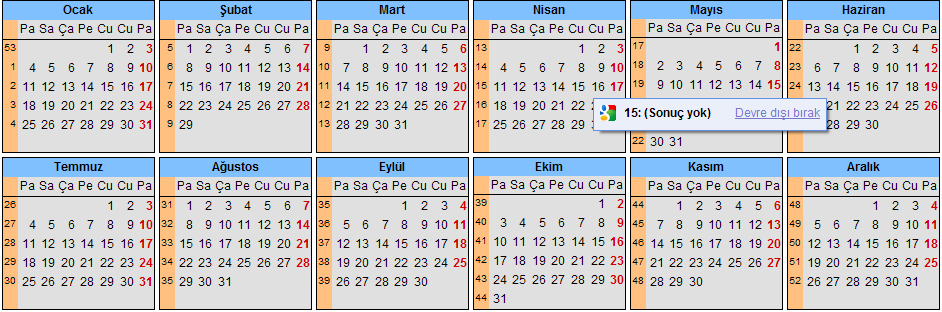  ÇALIŞMA TAKVİMİ KOMİSYONU ÜYELERİ                         ŞEMSETTİN ÜNAL                                  METİN ENDER KARABULUT                      OSMAN YILMAZ    İL MİLLİ EĞİTİM MÜDÜR YARDIMCISI                            ŞUBE MÜDÜRÜ                                   MAARİF MÜFETTİŞLERİ   												 BAŞKAN YARDIMCISI      AYDIN YÜZBAŞIOĞLU	            HÜSEYİN AKPINAR              KUBİLAY YENDİ                          AHMET GÖRCEĞİZ      OKUL  MÜDÜRÜ	              OKUL  MÜDÜRÜ                    OKUL  MÜDÜRÜ		      OKUL  MÜDÜRÜDURSUN KAYA ÖZTÜRK            LEYLA SERTKAYA              ERDAL TOPUZ                               YUSUF İNCEOĞLU      OKUL  MÜDÜRÜ		      OKUL  MÜDÜRÜ              OKUL  MÜDÜRÜ		        OKUL  MÜDÜRÜERGÜN BAYLAN                             İNCİ UYGUN                          HALE KATRAN ERİKCİ           AYDIN DOĞMUŞ OKUL  MÜDÜRÜ		OKUL  MÜDÜRÜ	       OKUL  MÜDÜRÜ		    OKUL  MÜDÜRÜHATİCE ÇAKIR TOPKAYA            ZUHAL DEMİRÇİNİK                 OKTAY ÜŞÜMEZ        MEHMET TEVFİK AKBULUT      OKUL  MÜDÜRÜ		     OKUL  MÜDÜRÜ	           OKUL  MÜDÜRÜ	                  OKUL  MÜDÜRÜ ARİF AYYILDIZ			  ZAFER EFE		  MÜKERREM  ÇETİNOKUL MÜDÜRÜ			OKUL MÜDÜRÜ	       MÜD.YRD      İZMİR İL MİLLİ EĞİTİM MÜDÜRLÜĞÜ                                                                                                                                        2015-2016 EĞİTİM-ÖĞRETİM YILI ÇALIŞMA TAKVİMİ       İZMİR İL MİLLİ EĞİTİM MÜDÜRLÜĞÜ                                                                                                                                        2015-2016 EĞİTİM-ÖĞRETİM YILI ÇALIŞMA TAKVİMİ       İZMİR İL MİLLİ EĞİTİM MÜDÜRLÜĞÜ                                                                                                                                        2015-2016 EĞİTİM-ÖĞRETİM YILI ÇALIŞMA TAKVİMİ Sıra NoYapılacak İşTarihi12015-2016 Eğitim Öğretim Yılı öğretmenlerin göreve başlaması 01 Eylül 2015 Salı2Tüm örgün ve yaygın eğitim kurumlarında öğretmenlerin mesleki çalışmaları 
           Olgunlaşma Enstitüsünde; 
a)  Sene Başı Öretmenler Kurul Toplantısı 
b) Araştırma, tasarım ve tema değerlendirme çalışmaları 01-11 EYLÜL 201532015 – 2016 Öğretim Yılı Eğitim Bölgelerinde Ders Yılı Başı Toplantıları: 
a)Müdürler Kurulu 
b)Zümre Başkanları 
c)Danışma Kurulu Eğitim Bölgesi 
Müdürlerinin belirlediği tarihler arasında yapılacaktır4İl/İlçe Zümre Başkanları Kurul Toplantıları 01 /11 Eylül 2015 5İl Mesleki Eğitim Alan Zümrelerinin Toplantısı 01 /11 Eylül 2015 6Mesleki Eğitim Merkezleri Güz Dönemi Sınavları 02-20 Eylül 2015 7Okul Öncesi, İlkokul 1. Sınıf,  ortaokul ve imam hatip ortaokullarındaki  5. sınıf öğrencilerinin eğitim ve öğretime hazırlanması 07-11 Eylül 2015 8 Örgün ve Yaygın Eğitim Kurumlarında 2015 – 2016 Ders Yılının başlaması 
(Tüm Meslek Liseleri 9. ve 10. Sınıf Öğrencileri dâhil)                                                                                                          Açıklama: Orta Öğretim Kurumları Yönetmeliği 63-5’inci maddesine göre 28 Eylül 2015 Pazartesi9Halk Eğitimi Merkezlerinde Kadrolu Öğretmenlerin Kurslarının açılması14 Eylül 2015 Pazartesi10Tüm Ortaöğretim Kurumlarında  Sorumluluk sınavları28 EYLÜL-02 EKİM 201511Mesleki Eğitim Merkezlerinde aday çırak ve çırak öğrencilerin teorik eğitime başlamaları 28 Eylül 2015 Pazartesi12İlköğretim Haftası 14 – 18 Eylül 201513Olgunlaşma Enstitüsü Öğrenci Kayıtları: 
Yetenek sınavı 
Kesin kayıt 
Ek kontenjan (kontenjan olmadığı takdirde listeden en yüksek puandan başlayarak öğrenci alınacaktır.) 15-17 Eylül 2015
18 Eylül 2015
21-30 Eylül 2015 14İl Hayat Boyu Öğrenme, Halk Eğitimi Planlama ve İşbirliği Komisyonu Toplantısı 22 Eylül 2015 Salı15Kurban Bayramı23 Eylül 2015 çarşamba saat 
13.00’te başlar 
27 Eylül 2015 pazar akşamı Saat 24.00 te sona erer. 16Turizm Eğitim Merkezlerinde mülakatların yapılması Sonuçlarının ilan edilmesi   29-30Eylül/2015 
30 Eylül 2015 17.00’den itibaren 17Turizm Eğitim Merkezlerinde kayıt hakkı kazanan kursiyerlerin kesin kayıtlarının yapılması 12-13-14 Ekim 201518Merkez Halk Eğitimi ve Hayat Boyu Öğrenme Planlama 
Komisyonu Toplantısı 15 Ekim 2015 Perşembe19Turizm Eğitim Merkezlerinde boş kontenjan bulunması halinde yedek listeden kesin kayıtların yapılması. 15-16 Ekim 201520Bünyesinde yoğunlaştırılmış eğitim uygulanan Meslek Liseleri’nde yiyecek içecek hizmetleri, konaklama ve seyahat hizmetleri ve eğlence hizmetleri alanlarında okuyan 11. ve 12. Sınıf öğrencilerinin                 2015 – 2016 öğretim yılında eğitim ve öğretime başlaması 19 Ekim 2015 Pazartesi21Cumhuriyet Bayramı28 Ekim 2015 Çarşamba günü saat 
13.00’tebaşlar, 
29 Ekim 2015 Perşembe günü saat 
24.00’te sona erer. 22Atatürk Haftası 10 – 13 Kasım 2015 23Öğretmenler Günü 24 Kasım 2015 Salı24Mesleki Eğitim Merkezlerinde, Çırak öğrencilerin dönem sonu sınavlarının yapılması 07 ARALIK 2015 – 25 ARALIK 2015 25Kış dönemi sınav öncesi Kalfalık ve Ustalık sınavları başvurularının sona ermesi25 Aralık 2015 Cuma26Mesleki Eğitim Merkezlerinde, aday çırak ve çırak öğrenci kayıtları 11 Ocak – 05 Şubat 2015   27Yılbaşı Tatili 01 Ocak 2016 Cuma28Mesleki Eğitim Merkezlerinde, Çırak öğrencilerin teorik eğitimlerinin sona ermesi 08 Ocak 2016 Cuma29Mesleki Eğitim Merkezlerinde, aday çırak ve çırak öğrencilerin yarıyıl tatili 11 OCAK 2016 – 12 ŞUBAT 2016 30Merkezi Halk Eğitim ve Hayat Boyu Öğrenme Komisyonu Toplantısı 08 Ocak 2016 Cuma31İlçe Hayat Boyu Öğrenme, Halk Eğitimi Planlama ve işbirliği Komisyonu Toplantısı 14 Ocak 2016 Perşembe32Mesleki Eğitim Merkezi Öğretmenler Kurulu Toplantısı 25 Ocak 2016 Pazartesi33Mesleki Eğitim Merkezlerinde, Kış Dönemi Kalfalık ve Ustalık Sınavlarının yapılması 26 OCAK 2016 – 12 ŞUBAT 2016 34I.KANAAT DÖNEMİNİN SONA ERMESİ 22 Ocak 2016 Cuma35YARIYIL TATİLİ 25 OCAK 2016 - 05 ŞUBAT 2016 Tarihleri arasında 36II. KANAAT DÖNEMİNİN BAŞLAMASI  (Her tür ve derecedeki örgün ve yaygın eğitim, okul ve kurumlarında)08 Şubat 2016 Pazartesi37Tüm ortaöğretim kurumlarında Sorumluluk sınavları08 -14 ŞUBAT 201638Mesleki Eğitim Merkezlerinde, aday çırak ve çırak öğrencilerinin 2. Kanaat Döneminin Başlaması. 15 Şubat 2016 Pazartesi39Bünyesinde yoğunlaştırılmış eğitim uygulanan Meslek Liseleri’nde yiyecek içecek hizmetleri, konaklama ve seyahat hizmetleri ve eğlence hizmetleri alanlarında okuyan öğrencilerin; 2015 – 2016 öğretim yılında meslek eğitimi görecek öğrencilerin işyeri planlaması (10. ve 11.sınıflar) 08 Şubat 2016 -29 Nisan 2016 40II. Dönem Başı Öğretmenler Kurulu Toplantısı MESLEKİ EĞİTİM MERKEZLERİNDEİlçe Milli Eğitim Müdürlüklerince belirlenecektir41II. Dönem Başı Öğretmenler Kurulu Toplantısı (Her tür ve derecedeki örgün ve yaygın eğitim, okul ve kurumlarında) 11 Şubat 2016 Perşembe422015 – 2016 Öğretim Yılı Eğitim Bölgelerinde II. Dönem Başı Toplantıları:                                                                                                   a) Müdürler Kurulu                                                                                                                                                                                    b)  Zümre Başkanları                                                                                                                                                                       c ) Danışma Kurulu                                                                                                                                      İlçe Milli Eğitim Müdürlüklerince belirlenecektir 43İl Hayat Boyu Öğrenme Halk Eğitimi Planlama ve İş Birliği Komisyonu Toplantısı 17 Şubat 2016 Çarşamba44İlçe Milli Eğitim Müdürlüklerince ilkokul ve Ortaokullar Öğrenci Yerleştirme Kayıt Komisyonu oluşturulması 04-08 Nisan 2016 45Tüm örgün ve yaygın eğitim kurumlarında 23 Nisan Ulusal Egemenlik ve Çocuk Bayramı 23 Nisan 2016 Cumartesi46Bünyesinde yoğunlaştırılmış eğitim uygulanan Mesleki ve Teknik Anadolu Liseleri’nde yiyecek içecek hizmetleri, konaklama,  seyahat hizmetleri ve eğlence hizmetleri alanlarında okuyan öğrencilerin teorik eğitiminin sona ermesi (9.sınıflar hariç) 15 Nisan 2016 Cuma47Bünyesinde yoğunlaştırılmış eğitim uygulanan Mesleki ve teknik Anadolu  Liseleri’nde yiyecek içecek hizmetleri, konaklama ve seyahat hizmetleri ve eğlence hizmetleri alanlarında okuyan öğrencilerin, Beceri Eğitimi Öncesi izinleri 18.04.2016  1 Mayıs 2016 48Bünyesinde yoğunlaştırılmış eğitim uygulanan Mesleki ve teknik Anadolu Liseleri’nde yiyecek içecek hizmetleri, konaklama ve seyahat hizmetleri ve eğlence hizmetleri alanlarında okuyan öğrencilerin, 2015-2016 eğitim öğretim yılı öğretmenler kurulu değerlendirme toplantısı 20 Nisan 2016 Çarşamba49Turizm Eğitim Merkezlerinde kursların sona ermesi 29 Nisan 2016 Cuma50Emek ve Dayanışma Günü 01 Mayıs 2016 Pazar51Meslekî Eğitim Merkezlerinde: Çırak öğrencilerin dönem sınavlarının yapılması. 02-20 Mayıs 2016 52Turizm Eğitim Merkezlerinde Sene Sonu Öğretmenler Kurul Toplantısı 05 Mayıs 2016 Perşembe53Bünyesinde yoğunlaştırılmış eğitim uygulanan meslek liseleri yiyecek içecek hizmetleri, konaklama ve seyahat hizmetleri ve eğlence hizmetleri alanlarında okuyan öğrencilerin, 2015– 2016 eğitim öğretim yılı 10. ve 11. sınıf öğrencilerinin beceri eğitiminin başlaması Açıklama 3: Orta Öğretim Kurumları Yönetmeliği 63/2. Maddesine göre Turizm Eğitim Merkezlerinde, İşletmelerde uygulamalı eğitim başlaması Okul Öncesi Eğitim Kurumlarında Ücret Tespit Komisyonun Toplanması 02.05.2016                                         09.05.2016     12.05.201654İşletmelerde mesleki eğitim gören 12. sınıf öğrencilerinden meslek eğitim -öğretim programlarının en az % 80`ini tamamlayanlar için Okulda telafi eğitimi yapılması Okul Müdürlüğü tarafından düzenlenecektir. 5519 Mayıs Atatürk`ü Anma ve Gençlik ve Spor Bayramı  (Örgün ve Yaygın Eğitim Kurumlarının tamamı) 19 Mayıs 2016 saat 07.00 de başlar aynı gün saat 24.00 da biter 56Okul Öncesi Eğitim Kurumlarında okul öncesi eğitimin önemi ve yaygınlaştırılması ile ilgili yapılacak işlemler:                               (Şenlikler, paneller, konferanslar vb. gibi etkinliklerin düzenlemesi). 23-29 Mayıs 2016 57Yaz dönemi sınav öncesi Kalfalık ve Ustalık sınavları başvurularının sona ermesi06 Mayıs 2016 Cuma58Meslekî Eğitim Merkezlerinde çırak öğrencilerin teorik eğitiminin sona ermesi 03 Haziran 2016 Cuma592015 – 2016 Öğretim Yılı Eğitim Bölgelerinde Yılsonu Toplantıları:                                                                                                a) Müdürler Kurulu                                                                                                                                                             b) Zümre Başkanları Kurulu                                                                                                                                                            c) Danışma Kuruluİlçe Milli Eğitim Müdürlükleri ve  Koordinatör okul müdürlükleri  tarafından belirlenen tarihlerde yapılacaktır. 60Okul Öncesi Eğitim Kurumlarında 61a)      Başvurular ( Kayıt yenileme Ön kayıt) 01-30 Haziran 2015 62b)      Kayıtları yapılacak öğrencilerin komisyon tarafından ilanı 01-04 Temmuz 2015 63c)      Kesin kayıt dönemi 06 Temmuz 01 Eylül 2015 64Temel Eğitim Kurumlarında kayıtların başlaması (Okul öncesi eğitim ve ilköğretim kurumlarında kayıtların başlaması)01 Temmuz 2016 Cuma ( temmuz ayının ilk iş günü başlar)65Mesleki Eğitim Merkezi Öğretmenler Kurulu Toplantısı 06 Haziran 2016 Pazartesi66Mesleki Eğitim Merkezlerinde Yaz dönemi “Kalfalık ve Ustalık” Sınavı 07 - 30 HAZİRAN 2016 67İşletmelerde beceri eğitiminin sona ermesi 10 Haziran 2016 Cuma68İşletmelerde meslek eğitimi gören öğrencilere yılsonu beceri sınavı öncesi meslek dersi öğretmenler kurulu toplantısı 06 Haziran 2016 Pazartesi69İşletmelerde meslek eğitimi gören öğrencilere yılsonu beceri sınavları 14-15-16 Haziran 2016 70Her derecede ve türdeki eğitim ve öğretim kurumlarında II.kanaat döneminin sona ermesi 17 Haziran 2016 Cuma71Ders Yılı Sonu Öğretmenler Kurulu 20 Haziran 2016 Pazartesi72Güzel sanatlar ver spor liselerine yetenek sınavı ile öğrenci alımlarıTarihler bakanlık tarafından belirlenecektir73Tüm örgün ve yaygın eğitim kurumlarında mesleki çalışmalar 20 Haziran-4 Temmuz 201674Olgunlaşma Enstitüsünde Bitirme Projelerinin değerlendirilmesi 13-17 Haziran 2016 75Ortaöğretim okul ve kurumlarında 2015-2016 öğretim yılında okutulacak seçmeli derslerin öğrenciler tarafından seçilmesi 09 Mayıs -10 Haziran 2016 76Mesleki ve Teknik Eğitim Okul ve Kurumlarında;                                                                                                                     10.Sınıf Alan ve 11.Sınıf dal seçimleri                                                                                                                                              a) Alan seçimleri başvuruları                                                                                                                                                         b) Dal seçimleri başvuruları              a) 16-17 Mayıs 2016                                  b) 01 Haziran -19 Eylül 2016                                    77Olgunlaşma Enstitüsü 2015-2016 Öğrenci Ön Kayıtları 13 Haziran  -31 Ağustos 2016 78Örgün ve Yaygın Eğitim Kurumlarında Yıl Sonu Mesleki Eğitim Çalışmaları Olgunlaşma Enstitüsü Tema Belirleme, Araştırma, Tasarım, Tanıtım ve Pazarlama Alan Çalışmaları 13-30 Haziran 2016 79Olgunlaşma Enstitüsünde sene sonu öğretmenler kurulu toplantısı 22-24 Haziran 2016 80Merkez Halk Eğitimi ve Hayat Boyu Öğrenme Planlama Komisyonu Toplantısı 22 Haziran 2016 Çarşamba81Öğretmenlerin tatile girmesi 01 Temmuz 2016 Cuma82Mesleki Eğitim Merkezlerinde aday çırak ve çırak kayıtları 01 Temmuz  -16 Eylül 2016 83Turizm Eğitim Merkezlerinde kursiyer adayların ön kayıtlarının yapılması 11 Temmuz -30 Eylül 201684Ramazan Bayramı 04 Temmuz saat 13:00’da başlar 07 Temmuz 2016 saat 24:00’da biter85Güz dönemi sınav öncesi Kalfalık ve Ustalık sınavları başvurularının sona ermesi05 Ağustos 2016 Cuma86Halk Eğitimi Merkezlerinde Kadrosuz Usta Öğretici Müracaatlarının alınması:03-31 Ağustos 20168717 Ağustos 2016 Çarşamba8830 Ağustos Zafer Bayramı 30 Ağustos 2016 Salı89Örgün ve Yaygın Eğitim Kurumlarında 2016– 2017 Eğitim Öğretim Yılı Başı Öğretmenler Kurulu Toplantısı 01 Eylül 2016 Perşembe90Tüm Örgün ve Yaygın Eğitim Kurumlarında Sene Başı Öğretmenler Kurulu Toplantısı 01 Eylül 2016 Perşembe91Tüm örgün ve yaygın eğitim kurumlarında öğretmenlerin mesleki çalışmaları 01 -16 Eylül 2016 92Kurban bayramı12-15 eylül 201693a)      Güz dönemi kalfalık ve ustalık sınavları a)  05 – 23 EYLÜL 2016 94b)      Aday çırak ve çırak öğrencilerin teorik eğitime başlaması b)  26 EYLÜL 2016 95Turizm Eğitim Merkezlerinde,  İşletmelerde uygulamalı eğitimin sona ermesi 16 Eylül 2016 Cuma962016 – 2017 Öğretim Yılı Eğitim Bölgelerinde Sene başıToplantıları:                                                                                                a) Müdürler Kurulu                                                                                                                                                             b) Zümre Başkanları Kurulu                                                                                                                                                                        c) Danışma Kurulu   İlçe Milli Eğitim Müdürleri tarafından belirlenecek tarihlerde yapılacaktır. 97Örgün ve Yaygın Eğitim Kurumlarında 2016– 2017 Eğitim Öğretim Yılının başlaması 19 Eylül 2016 Pazartesi98Bünyesinde yoğunlaştırılmış eğitim uygulanan Meslek Liseleri’nde yiyecek içecek hizmetleri, konaklama ve seyahat hizmetleri ve eğlence hizmetleri alanlarında; 
a) Yılsonu beceri eğitiminin sona ermesi 
b) Yılsonu Beceri Eğitimi Sınavları Öncesi Öğretmenler Kurulu Toplantısı 
c) Öğrencilerin yılsonu beceri sınavları 
d) Yılsonu beceri sınavları sonrası izinleri 
e) 11 ve 12. sınıf öğrencilerinin teorik eğitime başlaması  a) 27 Eylül 2016 
 b) 28 Eylül 2016 
     c) 29-30 Eylül 2016 
      d) 03-14 Ekim 2016 
 e) 17 Ekim 2016 99Turizm Eğitim Merkezlerinde 2016-2017 Eğitim ve Öğretimin başlaması 17 Ekim 2016 PazartesiBELİRLİ GÜN VE HAFTALAR BELİRLİ GÜN VE HAFTALAR OCAK 7-13 Ocak Verem Haftası Ocak ayının 2. haftası Enerji Tasarrufu Haftası 10 Ocak Gazeteciler Günü 25 Ocak Dünya Cüzzam Günü 25 - 31 Ocak Cüzzam Haftası 26 Ocak Dünya Gümrük Günü ŞUBAT 19 Şubat  Milli Eğitim Vakfı Kuruluş Günü Şubat Ayının Son Haftası Vergi Haftası 28 Şubat Sivil Savunma Günü MART Mart ayının ilk haftası Girişimcilik Haftası  1 - 7 Mart Deprem Haftası  Mart ayının ilk haftası Yeşilay Haftası 15 - 21 Mart Tüketiciyi Koruma Haftası  8 Mart Dünya Kadınlar Günü 8 - 14 Mart Bilim ve Teknoloji Haftası 12 Mart İstiklâl Marşı'nın Kabulü ve Mehmet Akif ERSOY'u Anma Günü  14 Mart Tıp Bayramı 16 Mart Öğretmen Okullarının Kuruluş Yıl Dönümü 18 Mart Çanakkale Zaferi  18 Mart Şehitler Günü  18 - 24 Mart Yaşlılar Haftası 21 Mart Nevruz gününü içine alan hafta Türk Dünyası ve Toplulukları Haftası  21 Mart Uluslararası Irk Ayırımı İle Mücadele Günü 21 - 26 Mart Orman Haftası 22 Mart Dünya Su Günü 23 Mart Dünya Meteoroloji Günü 27 Mart  Dünya Tiyatrolar Günü 